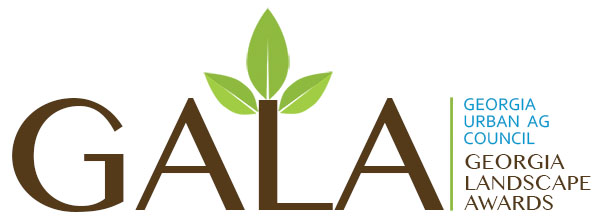 Worksheet for Group 4: Community StewardshipFor dates, deadlines and general information please visit: urbanagcouncil.com/gala-group-4Awards coaching optionOpt in to awards coaching and you’ll get periodic text updates, prompts, and tips to keep you on track with your awards submission. Sign up today:urbanagcouncil.com/gala-awards-coachingRules of entryOnly UAC members in good standing may submit entries (dues must be current)There is no limit to the number of entries per company, but: each project can be entered in one category only; and multiple entries for one property address will not be accepted. Previous UAC award entries can be resubmitted if new photos are provided, except:Projects that previously received a Grand Award cannot be re-entered in the same category.The project cannot be owned by the entering company.Entries must include a short statement (maximum of 200 words) describing the company’s philosophy on community stewardship.Judging proceduresEntries do not compete against each other; they are evaluated using the judging criteria.Judges may designate multiple entries to receive awards within any category.All entries are judged without knowledge of who entered the project.A panel of professionals representing various aspects of the industry evaluate the entries.All judges’ decisions are final.How to enterStep 1: 	Read the Rules of Entry and Judging Procedures on this worksheet (or visit urbanagcouncil.com/gala-group-4 for complete entry information including dates, deadlines, and success tips)Step 2: 	Complete this worksheet. This worksheet mirrors the online application. Start filling in this worksheet as you gather information and photographs. It's never too soon to start!Step 3: 	Gather your photographsStep 4: 	Use the information from this worksheet to complete the online entry form, then upload your photos and the required documents:		urbanagcouncil.com/gala-group-4-submit-your-entryStep 5: 	On the entry form, provide payment information for entry fee: $150 per entry if submitted by 5:00 pm January 5, 2024; $200 per entry if submitted after January 5 but before 5:00 pm January 12, 2024.Step 6: 	Submit!GALA Community Stewardship worksheetCompany informationProject name (this is what would appear on your award plaque):Name of company entering project: Is this company a current UAC member in good standing (dues are current)? ___Yes  ____NoContact individual: Phone: Email: Address: City, State, Zip:Provide a short statement (maximum of 200 words) describing this company’s philosophy on community stewardship:Project detailsResidential/Commercial____ Residential____ CommercialProperty address:Owner’s name or contract manager:This project was designed by:____ Landscape architect/landscape designer____ Architect____ Interior designer____ Landscape contractor____ OtherDesigner name:Designer employed by:Designer phone:Designer email:Check all work performed by others, for which you had no responsibility or control:____ Grading____ Hardscape____ Water features/pool/spa____ Irrigation systems____ Plant installation____ Design____ Trees (above 12 feet)____ Turf____ Seasonal color____ Roads____ Parking areas____ Lighting systemsAdditional types of work performed by others not listed above:List all subcontractors on this project:Was this project previously submitted for a GALA award? ___Yes  ____NoIf YES: Year submitted: ________  Award received: ________Is this project owned by the entering company? ___Yes  ____NoWhat were the client’s primary goals for this project?How did you successfully achieve those goals?What were the main obstacles in completing this project?How did you overcome those obstacles?Group 4 judging criteriaProjects are not judged against other entries; they are judged on how well they meet the following judging criteria. Awards are determined based on a 100-point scoring system, using the following metric:Quality of life (provides an improvement to the lives of those in the community)Health and safety (promotes a safe, healthy, and sustainable environment)Community focus (contributes to the social and economic well-being of the community)Service commitment (shows commitment to volunteerism and service)Positive outcome (demonstrates a positive impact on the community)Goals/objective clearly defined and successfully achievedPhotosSelect a minimum of six and a maximum of 12 photos. Include “before” and “after” photos taken from the same vantage point.Photos may be horizontal or vertical.All photos submitted must be cleared for release upon submission. UAC accepts no responsibility for copyrights or photographic fees. All images become the property of Georgia UAC and may be used in news releases, the association website, and other promotional purposes.____  Image size for each photo is at least 1920 pixels x 1080 pixels.____  The company name is not visible in any of the photos.____  All photos are cleared for release by Georgia UAC.____  All photos are digital, in a .jpg or .png file format.____  All photos have been renamed with the project name and numbered from 01 to 12.Incorrectly formatted photos will disqualify your entry.Upload your project photos:Accepted file types: jpg, jpeg, png. Max. file size: 50 MB, Max. files: 12Attach each image that you are submitting in a .jpg, .jpeg, or .png file format. A minimum of six photos of your project is required, but you may submit up to 12 photos. **If you have edited your photos in any way, the original unedited version of the photo must also be uploaded.**Photo 01Which judging criteria(s) does this photo illustrate? Check all that apply.____ 1 – quality of life____ 2 – health and safety____ 3 – community focus____ 4 – service commitment____ 5 – positive outcome____ 6 – goals/objectives achievedIs this a before or after photo? ___Before  ____AfterCaption for photo:TIP: Use this caption to help the judges better understand this project and why it deserves an award.Photo 02Which judging criteria(s) does this photo illustrate? Check all that apply.____ 1 – quality of life____ 2 – health and safety____ 3 – community focus____ 4 – service commitment____ 5 – positive outcome____ 6 – goals/objectives achievedIs this a before or after photo? ___Before  ____AfterCaption for photo:TIP: Use this caption to help the judges better understand this project and why it deserves an award.Photo 03Which judging criteria(s) does this photo illustrate? Check all that apply.____ 1 – quality of life____ 2 – health and safety____ 3 – community focus____ 4 – service commitment____ 5 – positive outcome____ 6 – goals/objectives achievedIs this a before or after photo? ___Before  ____AfterCaption for photo:TIP: Use this caption to help the judges better understand this project and why it deserves an award..Photo 04Which judging criteria(s) does this photo illustrate? Check all that apply.____ 1 – quality of life____ 2 – health and safety____ 3 – community focus____ 4 – service commitment____ 5 – positive outcome____ 6 – goals/objectives achievedIs this a before or after photo? ___Before  ____AfterCaption for photo:TIP: Use this caption to help the judges better understand this project and why it deserves an award.Photo 05Which judging criteria(s) does this photo illustrate? Check all that apply.____ 1 – quality of life____ 2 – health and safety____ 3 – community focus____ 4 – service commitment____ 5 – positive outcome____ 6 – goals/objectives achievedIs this a before or after photo? ___Before  ____AfterCaption for photo:TIP: Use this caption to help the judges better understand this project and why it deserves an award.Photo 06Which judging criteria(s) does this photo illustrate? Check all that apply.____ 1 – quality of life____ 2 – health and safety____ 3 – community focus____ 4 – service commitment____ 5 – positive outcome____ 6 – goals/objectives achievedIs this a before or after photo? ___Before  ____AfterCaption for photo:TIP: Use this caption to help the judges better understand this project and why it deserves an award.Photo 07Which judging criteria(s) does this photo illustrate? Check all that apply.____ 1 – quality of life____ 2 – health and safety____ 3 – community focus____ 4 – service commitment____ 5 – positive outcome____ 6 – goals/objectives achievedIs this a before or after photo? ___Before  ____AfterCaption for photo:TIP: Use this caption to help the judges better understand this project and why it deserves an award.Photo 08Which judging criteria(s) does this photo illustrate? Check all that apply.____ 1 – quality of life____ 2 – health and safety____ 3 – community focus____ 4 – service commitment____ 5 – positive outcome____ 6 – goals/objectives achievedIs this a before or after photo? ___Before  ____AfterCaption for photo:TIP: Use this caption to help the judges better understand this project and why it deserves an award.Photo 09Which judging criteria(s) does this photo illustrate? Check all that apply.____ 1 – quality of life____ 2 – health and safety____ 3 – community focus____ 4 – service commitment____ 5 – positive outcome____ 6 – goals/objectives achievedIs this a before or after photo? ___Before  ____AfterCaption for photo:TIP: Use this caption to help the judges better understand this project and why it deserves an award.Photo 10Which judging criteria(s) does this photo illustrate? Check all that apply.____ 1 – quality of life____ 2 – health and safety____ 3 – community focus____ 4 – service commitment____ 5 – positive outcome____ 6 – goals/objectives achievedIs this a before or after photo? ___Before  ____AfterCaption for photo:TIP: Use this caption to help the judges better understand this project and why it deserves an award.Photo 11Which judging criteria(s) does this photo illustrate? Check all that apply.____ 1 – quality of life____ 2 – health and safety____ 3 – community focus____ 4 – service commitment____ 5 – positive outcome____ 6 – goals/objectives achievedIs this a before or after photo? ___Before  ____AfterCaption for photo:TIP: Use this caption to help the judges better understand this project and why it deserves an award.Photo 12Which judging criteria(s) does this photo illustrate? Check all that apply.____ 1 – quality of life____ 2 – health and safety____ 3 – community focus____ 4 – service commitment____ 5 – positive outcome____ 6 – goals/objectives achievedIs this a before or after photo? ___Before  ____AfterCaption for photo:TIP: Use this caption to help the judges better understand this project and why it deserves an award.Entry ready to submitAll of the information submitted is accurate. I certify that the work on this project meets the UAC Code of Ethics. I release entry materials to UAC for media use and other purposes as UAC deems appropriate. I assume all responsibility for copyrights, photographic fees, and client permission for further use of entry materials.__ I agree and digitally sign2024 GALA entry deadlines and fees ____ Entry deadline (must be submitted by 5:00 pm, Friday, January 5, 2024): $150 per entry ____ Late entry deadline: (submitted after 5:00 pm on January 5, 2024 and no later than 5:00 pm, Friday, January 12, 2024): $200 per entryPayment method ____ Credit card (form will appear when this option is selected) ____ Check by mail (please make checks payable to Georgia UAC; multiple entries can be paid with one check)Mail check to: Georgia UAC, PO Box 3400, Duluth GA 30096For credit card option, complete online form.Click “Submit this entry now” and you’re done!***********************Updated 4/20/23